PYTHAGORAS QUEST 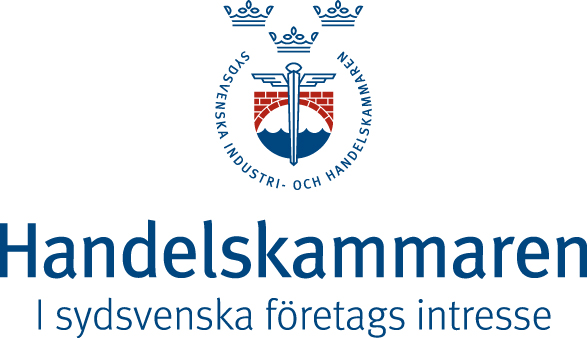 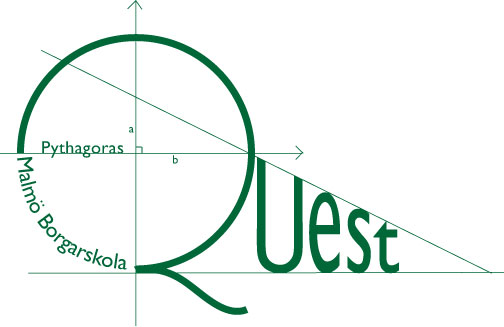 National FinalPart 3  Max time: 10 minDecider QuestionCalculator and other digital tools, not allowed.If two teams have the same points after Parts 1 and 2, then this counts as the decider question. In the first place, correct answers are considered. Secondly the team that solved it in the shortest possible time will be placed before the other team(s).
Let  a1=20, a2=16 and an=an-1 - an-2, when n > 2.
What is a1 + a2 + ... + a2016?